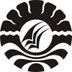 PENERAPAN METODE BERCERITA UNTUK MENINGKATKAN KEMAMPUAN BAHASA RESEPTIF PADA MURIDTUNAGRAHITA RINGAN KELAS DASAR V DI SLBN PEMBINA TINGKAT PROVINSISULAWESI SELATAN SENTRA PK-PLKSKRIPSIDiajukan Untuk Memenuhi Sebagian Persyaratan Guna Memperoleh Gelar Sarjana Pendidikan (S.Pd) Pada Jurusan Pendidikan Luar Biasa Strata Satu Fakultas Ilmu Pendidikan Universitas Negeri MakassarBUNGAWATI1245040054JURUSAN PENDIDIKAN LUAR BIASAFAKULTAS ILMU PENDIDIKANUNIVERSITAS NEGERI MAKASSAR2017